Конспект заняття з фізичного розвиткудля дітей середньго дошкільного віку(з використанням ЛЕГО-конструктора)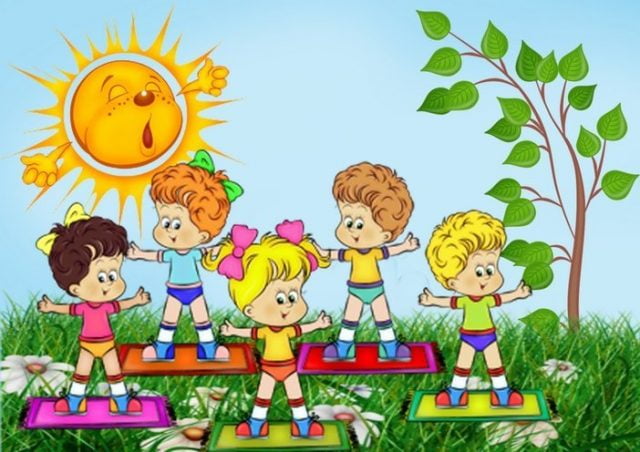                                                                                 Виконавець : вихователь                                                                             Рябокінь Олена ОлександрівнаТема: «Де Лего та дітвора, там завжди цікава гра»Мета :учити виконувати загальнорозвивальні  вправи з Лего; удосконалювати моторні навички  дітей; формувати вміння виконувати ігрові вправи з Лего-цеглинками; розвивати цікавість до ігор та ігрових вправ з Лего. Розвивати спритність у Р/г »Хто швидше»Місце проведення:спортивний зал.Інвентар: Лего-цеглини 2*2,2*4,2*6, гімнастична лава.Підготовча частина.(7-8 хв.)Шикування в одну шеренгу біля стіни. Привітання.Девіз:»З ЛЕГО гратись веселіше-швидше,легше і спритніше»Діти збирають Лего-кільця.Коригувальна ходьба для запобігання плоскостопості:*звичайним кроком з Лего-кільцяим в руках(руки опущені вниз)*на носках(руки з Лего-кільцями в сторони)*на п ятах(руки з Лего-кільцями в сторони)Біг*на носках(руки з Лего-кільцями вгору)*приставним кроком правим і лівим боком(руки з Лего-кільцями в сторони)*підскоками(руки  з Лего-кільцями опущені вниз)Вправа для дихання: руки з Лего-кільцями вгору-вдих, до плечей-видих.Основна частина(22-24хв.)Діти перетворюють Лего-кільця на Лего-гантеліШикування в колону по дваЗагальнорозвивальні вправи з Лего-гантелями1.В.п.- о. с. 1-4  руки (з гантелями) вгору, з коловими рухами кисті. 5-8-те саме руки вниз.(Повт.6 разів)2.В.п.-вузька стійка ноги нарізно, руки з Лего- гантелями на плечах. 1-4-оберти головою праворуч. 5-8-те саме-ліворуч.(Повт.6-8 разів.)3.В.п.-ноги нарізно, руки з гантелями в сторони.1-2-праве коліно догори з єднаємо дві руки з гантелями під коліном. 3-4-в.п.  5-8-те саме в другий бік.(Повт.3-4рази)4.В.п.-о.с., руки в сторони з Лего-гантелями. 1-праву ногу на носок уперед. 2-праву ногу на носок в сторону. 3-праву ногу на носок уперед. 4-в.п. 5-8-те саме з лівої ноги.(Повт.6 разів)5.В.п-ноги нарізно,руки з гантелями в сторони.1-2-поворот праворуч. ліву руку з гантелями покласти на праве плече,праву руку за спину.3-4-в.п.5-8- те саме в другий бік.(Повт.4-5 разів)6.В.п.-о.с.1-праву руку з гантелями та праву ногу вперед.2-в.п.3-4-те саме з лівої руки та ноги.(Повт.4рази)Ортопедична вправа.Ходьба по колу у повільному присіді, руки з Лего-гантелями вперед.(Повт.3-4 рази)Основна частина(20-30 хв.)Основні рухиПеретворити Лего-гантелі на  Лего-квадратиХодьба по гімнастичній лаві на носках, руки з Лего-квадратами в сторони назустріч один одному,розвернутися,не зачепивши один одного і повернутися на те місце з якого починалиБіг по колу руки з Лего-квадратами в сторони, як літакиПідстрибування на місці на обох ногах, руки з Лего-квадратами вгоріВправа »Збери Лего-віночки і передай своєму другу»(вправа виконується під ритмічну музику)-5-7 разІгрова вправа »Покажи свою Лего-іграшку» Діти збирають з Лего за власним задумом іграшку, ідуть по колу; за командою вихователя завмирають, піднімаючи іграшку над головою. Повт.6-8 разівРухлива гра –естафета за допомогою ЛЕГО-конструктора »Хто швидше» Діти розбиваються на дві  колонки. Перед кожною колоною стоїть стіл,на якому лежать різні за розміром, кольором, формою цеглинки. Кожна дитина з обох колон збирає Лего-іграшку з трьох цеглинок, називає її і повертається в кінець своєї колони. Переможцем стає та колона, діти якої закінчили ранішеЗаключна частина(5 хв.)Шикування в одну шеренгу біля стіни.В.п.-вузька стійка. ноги нарізно, руки догори. Руки, лопатки, сідниці п’ яти-торкаються стіни.1-2-присісти.3-4-в.п.Підбиття підсумків. 